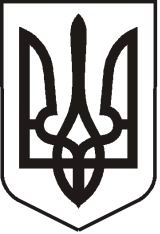 УКРАЇНАЛУГАНСЬКА   ОБЛАСТЬПОПАСНЯНСЬКА  МІСЬКА  РАДАВИКОНАВЧИЙ КОМІТЕТРIШЕННЯ 20 червня 2013 р.                           м. Попасна	                                        № 59Про хід виконання міської  Програми здійсненняпрофілактики алкоголізму, тютюнопаління,наркоманії та інших негативних проявіву молодіжному середовищів місті Попасна на 2011-2015 рокиЗаслухавши інформацію начальника організаційного відділу міської ради Висоцької Н.О. про хід виконання міської Програми здійснення профілактики алкоголізму, тютюнопаління, наркоманії та інших негативних проявіву молодіжному середовищі в місті Попасна на 2011-2015 роки, затвердженої рішенням міської ради від 14.04.2011  № 9/6,  за період з травня 2012 року по червень 2013 року, керуючись статтями 32, 40 Закону України «Про місцеве самоврядування в Україні», виконавчий комітет Попаснянської міської ради ВИРІШИВ:Інформацію начальника організаційного відділу  про хід виконання міської Програми здійснення профілактики алкоголізму, тютюнопаління, наркоманії та інших негативних проявів у молодіжному середовищі в місті Попасна на 2011-2015 роки, затвердженої рішенням міської ради від 14.04.2011  № 9/6, за період з травня  2012 року по червень 2013 року  взяти  до відома (додається). Продовжувати виконання міської Програми здійснення профілактики алкоголізму, тютюнопаління, наркоманії та інших негативних проявів у молодіжному середовищі в місті Попасна на 2011-2015 роки, а саме:2.1.  Організаційному відділу виконкому міської ради спільно з  працівниками  Попаснянського РВ ГУМВС   проводити   цільові   профілактичні   рейди   по   розважальних   закладах   міста,  місцях      масового відпочинку дітей та молоді з метою профілактики   негативних  явищ  у підлітковому середовищі.2.2. Організаційному відділу виконкому міської ради приймати участь у семінарах, тренінгах, методичних нарадах, лекціях, які проводить центр соціальних служб для сім'ї,  дітей та молоді Попаснянської райдержадміністрації на тему профілактики алкоголізму, тютюнопаління, наркоманії та інших негативних проявів у молодіжному середовищі.Контроль за виконанням даного рішення покласти   на  організаційний відділ виконкому міської ради (Висоцька Н.О.)        Міський голова 			                                                     Ю.І.ОнищенкоІНФОРМАЦІЯпро хід виконання міської Програми  здійснення профілактики алкоголізму, тютюнопаління, наркоманії та інших негативних проявів у молодіжному середовищі в  м. Попасна на 2011-2015 роки за період з  травня 2012 року по червень 2013 рокуСтан здоров’я людини обумовлюється різноманітними соціальними, економічними, екологічними чинниками.  Тому так важливо здійснювати просвіти молоді щодо активної соціальної орієнтації на здоровий спосіб життя шляхом формування традицій і культури здорового способу життя, престижу здоров’я. Реалізація міської Програми здійснення профілактики алкоголізму, тютюнопаління, наркоманії та інших негативних проявів у молодіжному середовищі  в м. Попасна на 2011-2015 роки передбачає систему заходів, які спрямованні на формування у молоді відповідального ставлення до свого здоров’я, запобіганню поширенню негативних явищ серед дітей та молоді, активізацію інформаційно-просвітницької роботи щодо профілактики алкоголізму, тютюнопаління, наркоманії та інших негативних проявів.           За даними центральної районної лікарні станом на 01.06.2013:-  підлітки віком від 14 до 18 років на диспансерному обліку не перебувають;-  молодь до 35 років - на диспансерному обліку  перебувають:    з алкогольною залежністю  - 56 чоловік;     з наркотичною залежністю -   17 чоловік. Протягом звітного періоду працівники виконкому міської ради систематично приймали участь у інформаційно-просвітницькій роботі в молодіжному і дитячому середовищі з питань профілактики алкоголізму, тютюнопаління та наркоманії (семінари, лекції, засідання «круглих столів» за темами: «Вплив алкоголю та наркотиків на людину», «Подолання негативних явищ у молодіжному середовищі», «Алкоголізм в сім'ї та вплив на психологію дитини»). Спільно з фахівцями центру соціальних служб для сім'ї, дітей та молоді Попаснянської райдержадмнстрації проводиться профілактична робота з попередження негативних явищ в сім’ях, які знаходяться в складних життєвих обставинах.Міською радою на базі міського спортивного закладу «Відродження»  проводилися спортивні змагання для школярів та працівників підприємств, закладів, організацій міста. Ці змагання проводилися з метою пропаганди здорового способу життя.Комісією по обстеженню соціальних об’єктів міста спільно з працівниками Попаснянського РВ ГУМВС проводилися рейди з питання контролю за продажем алкогольних, слабоалкогольних напоїв, тютюнових виробів неповнолітнім. Працівниками Попаснянського РВ ГУМВС було складено 13 адміністративних протоколів за ст. 156 ч. 2 КУпАП «Порушення правил торгівлі пивом, алкогольними, слабоалкогольними напоями та тютюновими виробами». З червня 2013 року постійно проводяться рейди за участю працівників виконкому міської ради, депутатського корпусу та співробітників Попаснянського РВ ГУМВС щодо розпивання пива (крім безалкогольного), алкогольних, слабоалкогольних напоїв в заборонених законом місцях  (парках, скверах  тощо). У ході рейдів проводяться профілактичні бесіди з молоддю міста стосовно розпивання пива         (крім безалкогольного), алкогольних, слабоалкогольних напоїв в громадських місцях та складаються адміністративні протоколи за ст. 178 КУпАП «Розпивання пива, алкогольних, слабоалкогольних напоїв у заборонених законом місцях». З січня по червень за даною статтею було складено більш ніж 90 адмінпротоколів. У першому півріччі                  2013 року співробітниками районного відділу проводилася робота по виявленню латентних кримінальних правопорушень, виявлено 12 фактів незаконного обігу наркотиків, з яких 5 фактів збуту наркотичних засобів. На офіційному сайті Попаснянської міської ради публікується інформація щодо недопущення вживання наркотичних засобів, наслідки їх вживання та кримінальна відповідальність за незаконне придбання, виготовлення та зберігання наркотичних засобів. Начальник організаційного відділу                                                                  Н.О. Висоцька